								Toruń, 20 kwietnia 2023 roku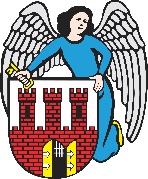     Radny Miasta Torunia        Piotr Lenkiewicz								Sz. Pan								Michał Zaleski								Prezydent Miasta ToruniaWNIOSEKPowołując się na § 18 Statutu Rady Miasta Torunia w nawiązaniu do § 36 ust. 4 Regulaminu Rady Miasta Torunia zwracam się do Pana Prezydenta z wnioskiem:- o interwencję w sprawie stanu technicznego drogi leżącej na styku ulic Szymanowskiego i Płaskiej.UZASADNIENIEZgodnie z informacjami od mieszkańców oraz przesłaną dokumentacją, przedmiotowy teren wymaga sprawdzenia i wdrożenia możliwych działań naprawczych.Proszę o podjęcie działań (zdjęcia i lokalizacja w załączeniu)                                                                        /-/ Piotr Lenkiewicz										Radny Miasta Torunia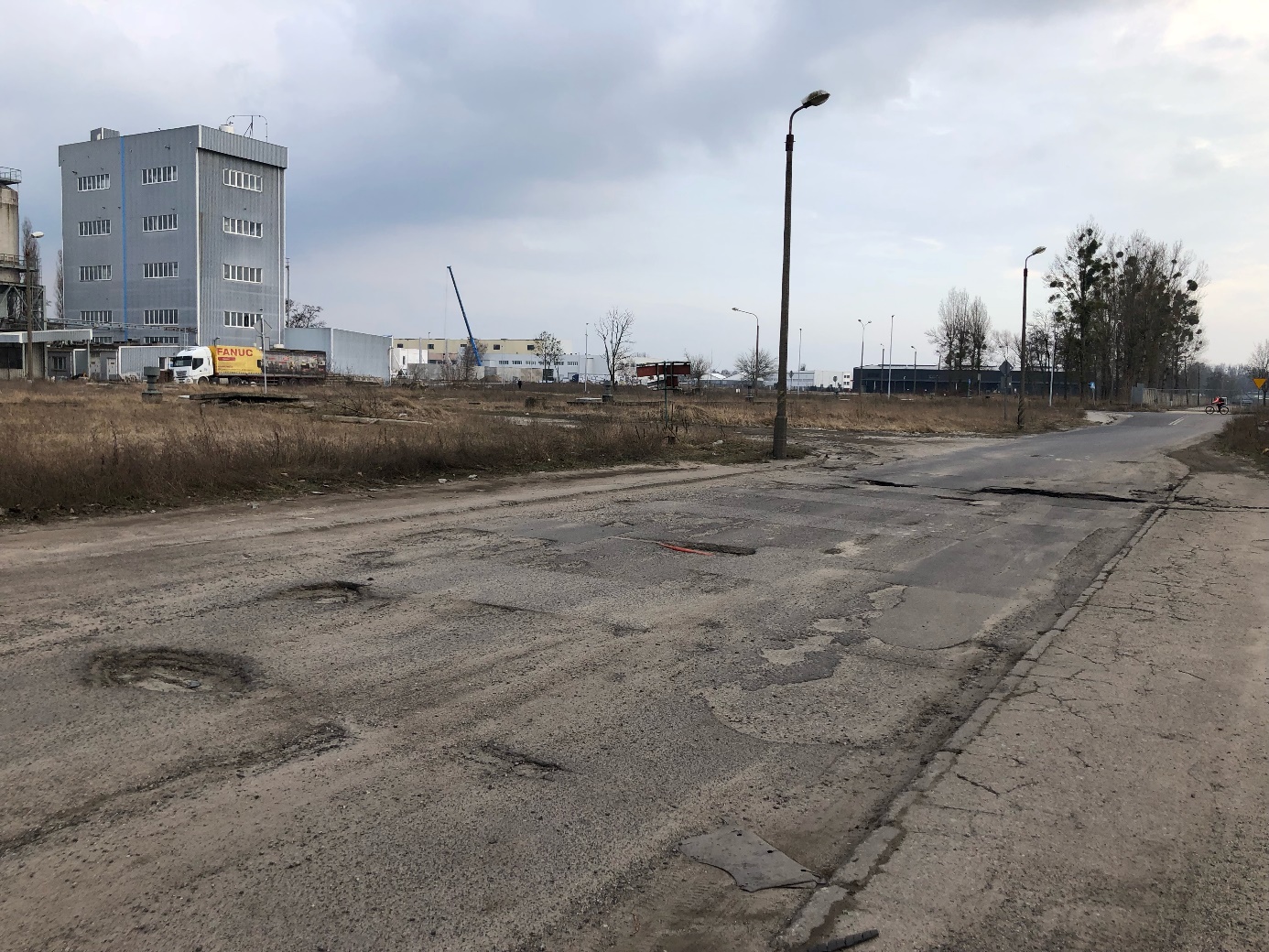 Zał. 1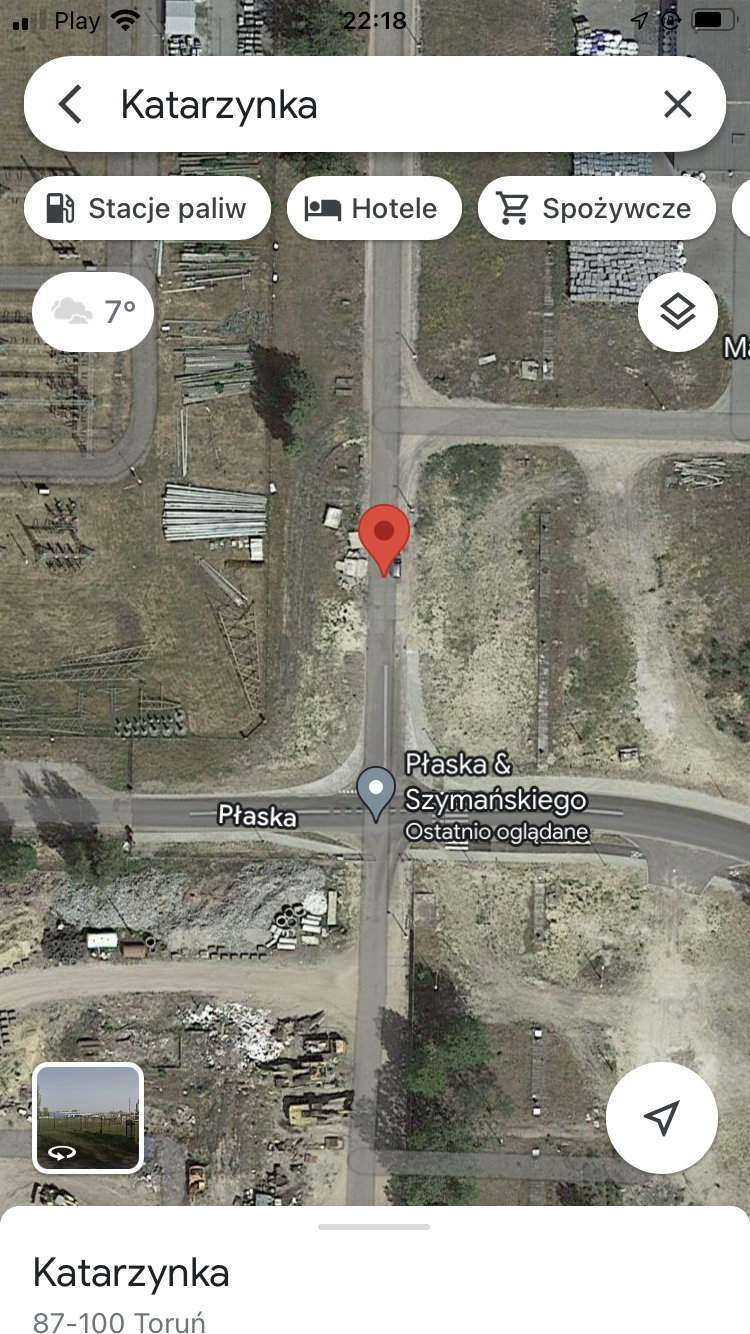 